Girls Heath Focus:Iron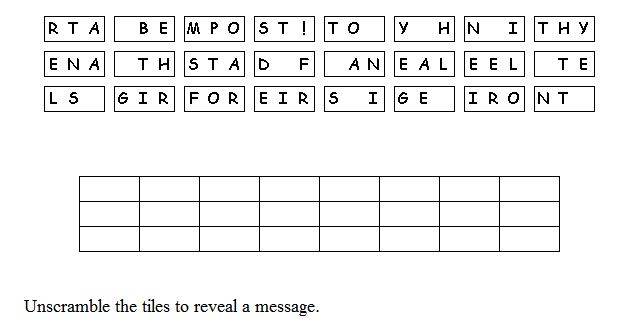 